R.E: For Christians, what was the impact of Pentecost? (Kingdom of God).The solemnity of Pentecost celebrates what happened in Jerusalem 50 days after the resurrection of Jesus at Easter. 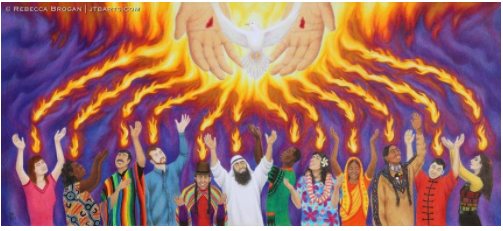 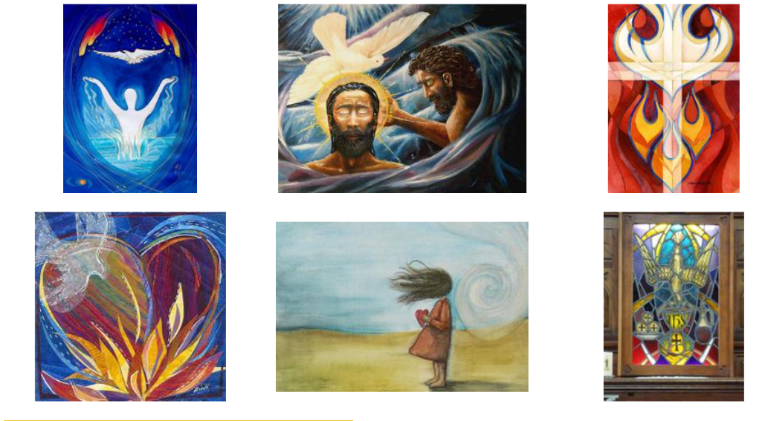 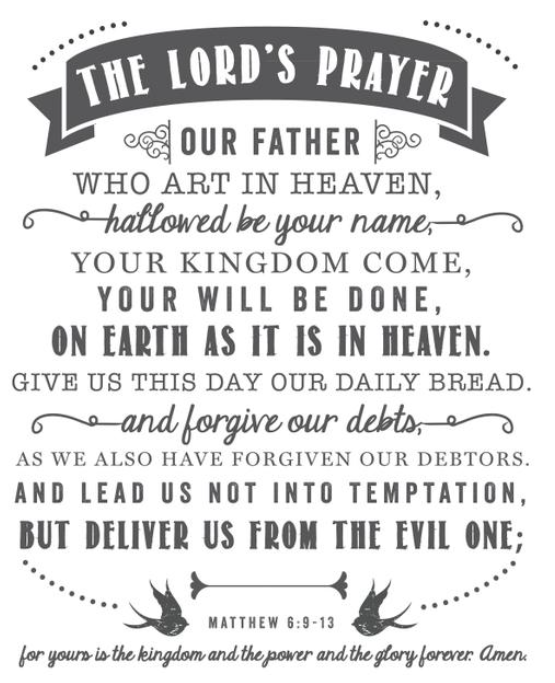 VOCABULARY: Pentecost, Christian, worship, holy trinity, God, disciples, holy spirit, Lord’s prayer, Kingdom of God, heaven, resurrection, 